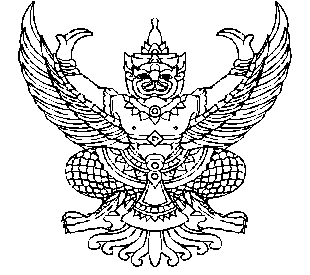 ประกาศคณะกรรมการคัดเลือกเพื่อแต่งตั้งพนักงานส่วนตำบลให้ดำรงตำแหน่งในระดับที่สูงขึ้นสำหรับตำแหน่งผู้บริหาร ขององค์การบริหารส่วนตำบลคลองศกเรื่อง  รับสมัครคัดเลือกเพื่อแต่งตั้งพนักงานส่วนตำบลให้ดำรงตำแหน่งในระดับที่สูงขึ้นสำหรับตำแหน่งผู้บริหาร---------------------------------------------------------		ด้วยคณะกรรมการคัดเลือกเพื่อแต่งตั้งพนักงานส่วนตำบลให้ดำรงตำแหน่งในระดับที่สูงขึ้น สำหรับตำแหน่งผู้บริหารขององค์การบริหารส่วนตำบลคลองศก จะดำเนินการคัดเลือกพนักงานส่วนตำบลสายงานผู้บริหาร เพื่อแต่งตั้งให้ดำรงตำแหน่งในระดับที่สูงขึ้น สำหรับตำแหน่งผู้บริหารที่ว่าง สังกัด องค์การบริหารส่วนตำบลคลองศก อำเภอพนม จังหวัดสุราษฎร์ธานี 		อาศัยอำนาจตามความในข้อ 102,  103,  107  และ 153  แห่งประกาศคณะกรรมการพนักงานส่วนตำบลจังหวัดสุราษฎร์ธานี  เรื่อง หลักเกณฑ์และเงื่อนไขเกี่ยวกับการบริหารงานบุคคลขององค์การบริหารส่วนตำบล ลงวันที่ 20มกราคม2546 และฉบับแก้ไขเพิ่มเติม จึงประกาศรับสมัครคัดเลือกเพื่อแต่งตั้งพนักงานส่วนตำบลให้ดำรงตำแหน่งในระดับที่สูงขึ้น สำหรับตำแหน่งผู้บริหารที่ว่าง ดังต่อไปนี้ตำแหน่งที่รับสมัครคัดเลือกตำแหน่ง ปลัดองค์การบริหารส่วนตำบล  ระดับ 7  (นักบริหารงานอบต.7) เลขที่ตำแหน่ง00-0101-001 องค์การบริหารส่วนตำบลคลองศก   อำเภอพนม  จังหวัดสุราษฎร์ธานี หน้าที่และความรับผิดชอบลักษณะงานที่ปฏิบัติ  และคุณสมบัติของผู้มีสิทธิสมัครคัดเลือกรายละเอียดตาม  ผนวก ก.การสมัครผู้มีคุณสมบัติตามประกาศนี้ และประสงค์จะสมัครคัดเลือก สามารถยื่นใบสมัครและเอกสารหลักฐานต่าง ๆ ตามที่คณะกรรมการคัดเลือกฯ กำหนด ด้วยตนเองต่อเจ้าหน้าที่รับสมัครคัดเลือก ได้ตั้งแต่วันที่  5– 28 สิงหาคม 2558 ณ งานการเจ้าหน้าที่  สำนักงานปลัดองค์การบริหารส่วนตำบล  ที่ทำการองค์การบริหารส่วนตำบลคลองศก อำเภอพนม จังหวัดสุราษฎร์ธานี  ในวันและเวลาราชการเอกสารและหลักฐานที่ต้องยื่นในวันสมัคร4.1 ใบสมัคร(ผนวก ข.)						จำนวน  1  ชุด4.2 แบบสรุปประวัติการรับราชการ(ผนวก ค.)				จำนวน  1  ชุด4.3 หนังสืออนุญาตของผู้บังคับบัญชาให้สมัครคัดเลือก(ผนวก ง.)	จำนวน  1 ฉบับ4.4 สำเนาทะเบียนประวัติพนักงานส่วนตำบล				จำนวน  1  ชุด ที่รับรองสำเนาถูกต้องโดยหน่วยงานการเจ้าหน้าที่ สำเนาคุณวุฒิการศึกษา 						จำนวน  1  ชุด ซึ่งเป็นคุณสมบัติเฉพาะสำหรับตำแหน่งที่สมัครคัดเลือก สำเนาบัตรประจำตัวเจ้าหน้าที่ของรัฐ (พนักงานส่วนตำบล)		จำนวน  1  ชุด/4.7 รูปถ่าย ....-2- รูปถ่ายเครื่องแบบข้าราชการ หน้าตรงไม่สวมหมวก			จำนวน  1  รูป และไม่ใส่แว่นตาดำ ขนาด 1 นิ้ว ถ่ายไว้ไม่เกิน 6 เดือน ใบรับรองแพทย์ ซึ่งออกไว้ไม่เกิน 1  เดือน				จำนวน  1  ฉบับ หนังสือรับรองจากสำนักงาน ก.อบต.ว่าเป็นผู้ผ่านการประเมิน	จำนวน  1  ฉบับ เทียบประสบการณ์บริหาร กรณีนำคุณวุฒิปริญญาเป็นประสบการณ์ การบริหารเพื่อลดระยะเวลาในการดำรงตำแหน่งบริหาร4.10  ข้อเสนอเกี่ยวกับวิสัยทัศน์ในการปฏิบัติงานในตำแหน่ง		จำนวน  7  ชุด ที่เข้ารับการคัดเลือก ความยาวไม่น้อยกว่า 5 หน้ากระดาษ A 4(ผนวก จ.)4.11 ผลงานที่ประสบความสำเร็จในอดีต (ผนวก ฉ.)			จำนวน 7  ชุดจำนวน 2 ชิ้นงาน โดยต้องเป็นผลงานย้อนหลังไม่เกิน 2 ปี4.12 หลักฐานอื่น ๆ เช่น ใบสำคัญการสมรส  การเปลี่ยนชื่อตัว- ชื่อสกุล (ถ้ามี)สำหรับเอกสารตามข้อ 4.5 และ 4.6  ให้ผู้สมัครรับรองสำเนาถูกต้องและลงลายมือชื่อกำกับไว้ในเอกสารทุกฉบับ   ส่วนเอกสารตามข้อ 4.10 และ 4.11 ให้จัดทำรวมกันเป็นรูปเล่มทั้งนี้ หากผู้สมัครรายใดยื่นเอกสารการสมัครตามที่คณะกรรมการคัดเลือกฯ กำหนดไว้ไม่ครบถ้วนในวันสมัคร คณะกรรมการคัดเลือกฯ จะถือว่าผู้นั้นเป็นผู้ไม่มีสิทธิเข้ารับการคัดเลือกในครั้งนี้ค่าธรรมเนียมในการสมัครคัดเลือกผู้สมัครจะต้องเสียค่าธรรมเนียมในการสมัครเข้ารับการคัดเลือก โดยชำระในวันสมัครคนละ 400 บาท (สี่ร้อยบาทถ้วน)การประกาศรายชื่อผู้มีสิทธิเข้ารับการคัดเลือกคณะกรรมการคัดเลือกฯ จะประกาศรายชื่อผู้มีสิทธิเข้ารับการคัดเลือก ในวันที่ 4 กันยายน 2558 ณ สำนักงานปลัดองค์การบริหารส่วนตำบล  ที่ทำการองค์การบริหารส่วนตำบลคลองศก อำเภอพนม   จังหวัดสุราษฎร์ธานี หรือสอบถามทางโทรศัพท์ หมายเลข 0-7795-3008 ในวันและเวลาราชการหลักเกณฑ์และวิธีการคัดเลือกเพื่อประเมินความเหมาะสมกับตำแหน่งคณะกรรมการคัดเลือกฯ จะดำเนินการคัดเลือกตามหลักเกณฑ์และวิธีการคัดเลือกท้ายประกาศนี้ (ผนวก ช.)ซึ่งประกอบด้วยการประเมินจากเอกสารข้อมูลต่าง ๆ การสอบข้อเขียน และการสัมภาษณ์ จากข้อเสนอเกี่ยวกับวิสัยทัศน์ในการปฏิบัติงาน และผลงานที่ประสบความสำเร็จในอดีตอันเกิดจากการบริหารงานของผู้เข้ารับการคัดเลือก ได้แก่ ความรอบรู้งานในหน้าที่  ความรอบรู้ในการบริหารงาน การบริหารงานอย่างมืออาชีพ  การบริหารงานบุคคล  การบริหารแบบมุ่งผลสัมฤทธิ์  ความประพฤติและค่านิยมสร้างสรรค์  และคุณลักษณะอื่น ๆ เพื่อให้ได้ข้อมูลที่แสดงออกถึงความรู้ ความสามารถ  และความเหมาะสมกับตำแหน่ง ของผู้สมัครตามที่เห็นสมควร กำหนดวัน  เวลา  และสถานที่คัดเลือกเพื่อประเมินความเหมาะสมกับตำแหน่งคณะกรรมการคัดเลือกฯ จะประเมินความเหมาะสมกับตำแหน่งโดยวิธีสอบข้อเขียนและสัมภาษณ์ ในวันเสาร์ที่ 12 กันยายน 2558 เวลา 08.30 น. เป็นต้นไป  ณ  สำนักงานส่งเสริมการปกครองท้องถิ่นจังหวัด สุราษฎร์ธานี (อาคารเก่า ชั้น 2) ศาลากลางจังหวัดสุราษฎร์ธานี /9 การแต่งกาย....-3-การแต่งกายผู้มีสิทธิเข้ารับการคัดเลือกจะต้องแต่งกายเครื่องแบบสีกากีคอพับ  ในวันสัมภาษณ์ และให้นำบัตรประจำตัวเจ้าหน้าที่ของรัฐไปแสดงในวันคัดเลือกด้วย เกณฑ์การตัดสินการตัดสินว่าผู้ใดเป็นผู้ได้รับการคัดเลือก  ผู้ผ่านการคัดเลือกจะต้องได้คะแนนสมรรถนะหลักทางการบริหาร  การปฏิบัติงานในหน้าที่   ความประพฤติ  คุณลักษณะอื่น ๆ และคุณสมบัติของผู้สมัครคัดเลือก รวมกันไม่น้อยกว่าร้อยละ 60การประกาศรายชื่อผู้ได้รับการคัดเลือกคณะกรรมการคัดเลือกฯ จะประกาศรายชื่อผู้ได้รับการคัดเลือก ในวันที่  14 กันยายน 2558ณ ที่ทำการองค์การบริหารส่วนตำบลคลองศก  อำเภอ พนม จังหวัดสุราษฎร์ธานีหรือสอบถามทางโทรศัพท์ หมายเลข 0-7795-3008  ในวันและเวลาราชการคณะกรรมการคัดเลือกฯ จะรวมคะแนนการประเมินคุณสมบัติและคะแนนการสัมภาษณ์แล้วจัดลำดับจากผู้ที่ได้คะแนนสูงสุดไปหาผู้ได้คะแนนต่ำสุด  หากปรากฏว่าคะแนนรวมเท่ากันให้จัดลำดับผู้คะแนนเท่ากัน ดังนี้ถ้าคะแนนรวมเท่ากันจะพิจารณาจากคะแนนสัมภาษณ์ก่อนถ้าคะแนนสัมภาษณ์เท่ากันจะพิจารณาจากผู้ได้รับการแต่งตั้งให้ดำรงตำแหน่งในระดับปัจจุบันก่อนถ้าได้รับการแต่งตั้งให้ดำรงตำแหน่งในระดับปัจจุบันพร้อมกัน จะพิจารณาจากเงินเดือนผู้ใดมากกว่าถ้าเงินเดือนเท่ากัน จะพิจารณาจากอายุราชการถ้าอายุราชการเท่ากัน จะพิจารณาจากเครื่องราชอิสริยาภรณ์ชั้นสูงกว่าถ้าได้รับเครื่องราชอิสริยาภรณ์ในชั้นเดียวกัน จะพิจารณาว่าผู้ใดได้รับก่อนถ้าได้รับเครื่องราชอิสริยาภรณ์ในชั้นเดียวกันพร้อมกัน จะพิจารณาว่าผู้ใดมีอายุมากกว่าการขึ้นบัญชีผู้ผ่านการคัดเลือกบัญชีรายชื่อผู้ผ่านการคัดเลือกตามประกาศฯ นี้ ให้ใช้ได้ไม่เกิน 60 วันนับตั้งแต่วันประกาศผลคัดเลือกฯ เป็นต้นไป  และให้ใช้ได้สำหรับตำแหน่งบริหารขององค์การบริหารส่วนตำบลองค์การบริหารส่วนตำบลคลองศก  อำเภอพนม  จังหวัดสุราษฎร์ธานี  เท่านั้นการแต่งตั้งผู้ได้รับการคัดเลือกคณะกรรมการคัดเลือกฯ จะรายงานผลการคัดเลือกต่อนายกองค์การบริหารส่วนตำบลคลองศก เพื่อแต่งตั้งผู้รับการคัดเลือกให้ดำรงตำแหน่งตามลำดับที่ในประกาศผลการคัดเลือก โดยความเห็นชอบของคณะกรรมการพนักงานส่วนตำบลจังหวัดสุราษฎร์ธานี (ก.อบต.จังหวัดสุราษฎร์ธานี)  โดยผู้ที่อยู่ในลำดับที่ดีกว่าจะได้รับการแต่งตั้งก่อนผู้ที่อยู่ในลำดับถัดไปประกาศ  ณ  วันที่  22  กรกฎาคม พ.ศ.2558(นายชัยวุฒิ จิตต์นุพงศ์)ผู้ทรงคุณวุฒิใน ก.อบต.จังหวัดสุราษฎร์ธานีประธานกรรมการคัดเลือกเพื่อแต่งตั้งพนักงานส่วนตำบลให้ดำรงตำแหน่งในระดับที่สูงขึ้นสำหรับตำแหน่งผู้บริหารขององค์การบริหารส่วนตำบลคลองศกผนวก ก.1/2 แนบท้ายประกาศคณะกรรมการคัดเลือกฯ  หน้าที่และความรับผิดชอบลักษณะงานที่ปฏิบัติ   และคุณสมบัติของผู้มีสิทธิสมัครคัดเลือก----------------------------------------------------------------------1. ชื่อตำแหน่ง			นักบริหารงานองค์การบริหารส่วนตำบล 72. ตำแหน่งประเภท		บริหาร3. หน้าที่และความรับผิดชอบ		ปฏิบัติหน้าที่ปลัดองค์การบริหารส่วนตำบล หรือรองปลัดองค์การบริหารส่วนตำบล ซึ่งมีหน้าที่ความรับผิดชอบความยากและคุณภาพของงานสูงมาก  รับผิดชอบงานบริหารทั่วไป การบริหารงานองค์การบริหารส่วนตำบล  โดยควบคุมหน่วยงานหลายหน่วย  และปกครองผู้อยู่ใต้บังคับบัญชาจำนวนมาก   และปฏิบัติหน้าที่อื่นตามที่ได้รับมอบหมาย4. ลักษณะงานที่ปฏิบัติในฐานะปลัดองค์การบริหารส่วนตำบล รองปลัดองค์การบริหารส่วนตำบล ทำหน้าที่พิจารณา          ทำความเห็น สรุปรายงานเสนอแนะและดำเนินงานตามกฎหมายและระเบียบคำสั่งที่ต้องใช้ความชำนาญเกี่ยวกับการบริหารงานองค์การบริหารส่วนตำบล  โดยปฏิบัติหน้าที่อย่างใดอย่างหนึ่งหรือหลายอย่าง  เช่น การอนุญาต  การอนุมัติ  การดูแลผลประโยชน์ของ อบต. การประกอบการค้าซึ่งเป็นที่รังเกียจหรืออาจเป็นอันตรายแก่สุขภาพ  และหน้าที่อื่นตาม พ.ร.บ.สาธารณสุข  การรักษาความสงบเรียบร้อยของประชาชน  จัดให้มีและบำรุงทางบกและทางน้ำ  รักษาความสะอาดของถนนหรือทางเดินและที่สาธารณะ  รวมทั้งการกำจัดมูลฝอยและสิ่งปฏิกูล ป้องกันและระงับโรคติดต่อ จัดให้มีเครื่องมือเครื่องใช้ในการดับเพลิงให้ราษฎร ได้รับการศึกษาอบรม  จัดให้มีน้ำสะอาด  หรือการประปา  จัดให้มีโรงฆ่าสัตว์จัดให้มีสุสานฌาปนสถาน บำรุงและส่งเสริมการทำมาหากินของราษฎร จัดให้มีและบำรุงสถานที่ทำการพิทักษ์รักษา     คนเจ็บไข้  จัดให้มีและบำรุงการไฟฟ้าหรือแสงสว่างโดยวิธีอื่น  จัดให้มีและบำรุงทางระบายน้ำ  เทศพาณิชย์  จัดให้มีและบำรุงส้วมสาธารณะ จัดให้มีและบำรุงสงเคราะห์มารดาและเด็ก  จัดให้มีและบำรุงโรงพยาบาล  จัดให้มีการสาธารณูปการ  จัดให้มีการจัดทำกิจการซึ่งจำเป็นเพื่อการสาธารณสุขจัดตั้งและบำรุงโรงเรียนอาชีวศึกษา จัดให้มีและบำรุงสถานที่สำหรับการกีฬาและพลศึกษา จัดให้มีและบำรุงสวนสาธารณะ สวนสัตว์ และสถานที่พักผ่อนหย่อนใจ ปรับปรุงแหล่งเสื่อมโทรม  และรักษาความเรียบร้อยของท้องถิ่น  กิจการอย่างอื่นซึ่งจำเป็นเพื่อการสาธารณสุข  และหน้าที่อื่น ๆ ซึ่งมีคำสั่งกระทรวงมหาดไทย  หรือกฎหมายบัญญัติให้เป็นหน้าที่ขององค์การบริหารส่วนตำบล  เช่น  การเลือกตั้งสมาชิกสภาองค์การบริหารส่วนตำบล  เลขานุการสภาองค์การบริหารส่วน การจัดการให้ความสะดวก  และรักษาความสงบเรียบร้อยในการเลือกตั้งของแต่ละหน่วยเลือกตั้งที่อยู่ในท้องที่  การจัดการให้ความสะดวก  และรักษาความสงบเรียบร้อยในการเลือกตั้ง  การขออนุมัติจ้างลูกจ้าง  และคนงานองค์การบริหารส่วนตำบล  การขออนุมัติเลื่อนขั้นเงินเดือนลูกจ้างคนงาน และพนักงานส่วนตำบลประจำปี การขออนุมัติใช้จ่ายเงินสะสมขององค์การบริหารส่วนตำบล เป็นกรรมการสอบแข่งขันบุคคลเข้าบรรจุเป็นพนักงานส่วนตำบลที่ ก.อบต. จังหวัดแต่งตั้งเป็นกรรมการสอบสวนพนักงานส่วนตำบลผู้ถูกกล่าวหากระทำผิดวินัย เป็นเจ้าหน้าที่งบประมาณ  เป็นเจ้าหน้าที่เกี่ยวกับการศึกษา  เป็นเจ้าหน้าที่เกี่ยวกับการควบคุมโรคระบาดสัตว์ เป็นกรรมการควบคุมรักษาทรัพย์สินขององค์การบริหารส่วนตำบล เป็นผู้เก็บรักษาเอกสารสำคัญขององค์การบริหารส่วนตำบล  เป็นผู้รับผิดชอบเกี่ยวกับการเงินทั่วไปขององค์การบริหารส่วนตำบล  ตรวจฎีกาเบิกจ่ายเงิน  ลงนามถอนเงินจากธนาคารพาณิชย์  ธนาคารออมสิน  คลังจังหวัด  เป็นกรรมการรักษาเงินขององค์การบริหารส่วนตำบล  เป็นพนักงานเจ้าหน้าที่ประเมินภาษีโรงเรือน เป็นพนักงานเจ้าหน้าที่ประเมินภาษีบำรุงท้องที่ เป็นพนักงานเจ้าหน้าที่ประเมินภาษีป้าย เป็นพนักงานเจ้าหน้าที่ควบคุมการฆ่าและออกใบอาชญาบัตรการฆ่าและการจำหน่ายเนื้อสัตว์        เป็นเจ้าหน้าที่ดับเพลิง  เป็นเจ้าหน้าที่พัสดุ  เป็นเจ้าหน้าที่จัดทำรายงานประจำปี เป็นกรรมการตรวจรับวัสดุและผนวก ก.2/2 แนบท้ายประกาศคณะกรรมการคัดเลือกฯ  กรรมการควบคุมการก่อสร้าง  เป็นกรรมการตรวจสภาพอาคาร  เป็นกรรมการควบคุมการรับส่งเงิน  เป็นกรรมการอำนวยการศึกษา  เป็นกรรมการประชาสัมพันธ์  เป็นกรรมการจัดงานประจำปี  อันเป็นประเพณีท้องถิ่น หรืองานราชพิธี  งานรัฐพิธี  เป็นกรรมการช่วยเหลือและบรรเทาทุกข์ประชาชนในท้องถิ่นในกรณีเกิดภัยธรรมชาติและสาธารณภัยต่างๆ  เป็นต้น  ฝึกอบรมและให้คำแนะนำปรึกษาในการปฏิบัติงานแก่เจ้าหน้าที่ระดับรองลงมา ตอบปัญหาชี้แจงต่างๆ  เกี่ยวกับงานในหน้าที่  เข้าร่วมประชุมคณะกรรมการต่างๆ ตามที่ได้รับแต่งตั้ง  เข้าร่วมประชุมในการกำหนดนโยบายและแผนงานของส่วนราชการที่สังกัดและปฏิบัติหน้าที่อื่นที่เกี่ยวข้องในฐานะหัวหน้าหน่วยงาน  นอกจากปฏิบัติงานดังกล่าวข้างต้นแล้ว  ยังทำหน้าที่กำหนดนโยบายการปฏิบัติงาน  พิจารณาวางอัตรากำลังเจ้าหน้าที่และงบประมาณของงาน      ที่รับผิดชอบ  ติดต่อประสานงานวางแผนมอบหมายงาน วินิจฉัยสั่งการ  ควบคุมตรวจสอบให้คำปรึกษาแนะนำ   ปรับปรุงแก้ไขติดตามประเมินผลและแก้ปัญหาข้อขัดข้องในการปฏิบัติงานที่รับผิดชอบด้วย5. คุณสมบัติเฉพาะสำหรับตำแหน่งในฐานะปลัด อบต. 7 	  	 (1) มีคุณสมบัติเฉพาะสำหรับตำแหน่งนักบริหารงาน อบต. 6 ข้อ 1 และ 		 (2) ดำรงตำแหน่งหรือเคยดำรงตำแหน่งรองปลัด อบต. 7 (นักบริหารงาน อบต.7 หรือเจ้าหน้าที่บริหารงานทั่วไป 7) หรือที่ ก.อบต. เทียบเท่ามาแล้วไม่น้อยกว่า 2 ปี โดยจะต้องปฏิบัติราชการเกี่ยวกับงานบริหารงาน อบต. หรืองานอื่นที่เกี่ยวข้องมาแล้วไม่น้อยกว่า 1 ปี หรือ 		 (3) ดำรงตำแหน่งหรือเคยดำรงตำแหน่งไม่ต่ำกว่าปลัด อบต. 6 หรือรองปลัด อบต. 6 (นักบริหารงาน อบต. หรือเจ้าหน้าที่บริหารงานทั่วไป 6) หรือที่ ก.อบต. เทียบเท่ามาแล้วไม่น้อยกว่า 4 ปี โดยจะต้องปฏิบัติราชการเกี่ยวกับงานบริหารงาน อบต. หรืองานอื่นที่เกี่ยวข้องมาแล้วไม่น้อยกว่า 1 ปี กำหนดเวลา 4 ปี ให้ลดเป็น 3 ปี สำหรับ   ผู้ได้รับปริญญาโท หรือเทียบได้ไม่ต่ำกว่านี้ทางรัฐศาสตร์ การปกครอง รัฐประศาสนศาสตร์ การบริหารรัฐกิจ กฎหมายหรือทางอื่นที่ ก.อบต.กำหนดว่าใช้เป็นคุณสมบัติเฉพาะสำหรับตำแหน่งนี้ได้	       	(4) ได้รับอัตราเงินเดือนไม่ต่ำกว่าขั้น 16,190 บาท 6. ความรู้ความสามารถที่ต้องการมีความรู้ทั่วไปเกี่ยวกับเหตุการณ์ปัจจุบันในด้านการเมือง  เศรษฐกิจและสังคม   โดยเฉพาะอย่างยิ่งของประเทศไทย          2. มีความสามารถในการศึกษา  หาข้อมูล วิเคราะห์ปัญหาและสรุปเหตุผล           3. มีความสามารถในการบริหารงานและจัดระบบงาน           4. มีความสามารถในการริเริ่มปรับปรุงนโยบายและแผนงาน           5. มีความรู้ความเข้าใจนโยบายและแผนงานด้านต่างๆของส่วนราชการที่สังกัด           6. มีความสามารถในการจัดทำแผนงาน  ควบคุมตรวจสอบ ให้คำปรึกษาแนะนำและเสนอแนะวิธีการแก้ไขปรับปรุงการปฏิบัติงานที่อยู่ในความรับผิดชอบ           7. มีความสามารถในการปกครองบังคับบัญชา           8. มีความสามารถในการติดต่อประสานงาน           9. มีความรู้ความเข้าใจในหลักการบริหารงานบุคคล          10. มีความรู้ทั่วไปเกี่ยวกับแผนพัฒนาเศรษฐกิจและสังคมของประเทศ  11. มีความรู้ความสามารถในการใช้งานคอมพิวเตอร์		12. มีความรู้ความเข้าใจในนโยบายการบริหารงานของรัฐบาล  และปัญหาด้านการเมือง  เศรษฐกิจและสังคมของประเทศ-------------------------------------------------------------